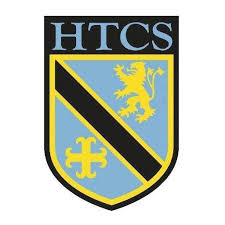 Mathematics FacultyYear 10 Unit 9 OverviewEquations and InequalitiesTopicKey IdeasProgressProgressProgressTopicKey IdeasRAGEquations and InequalitiesI can solve quadratic equations by factorising, using the quadratic formula and by completing the squareEquations and InequalitiesI can construct and solve linear simultaneous equationsEquations and InequalitiesI can solve linear and non-linear simultaneous equationsEquations and InequalitiesI can solve linear inequalitiesLessonLearning FocusAssessmentKey Words1Solving quadratic equations by factorisation.(CM clip 266)Formative assessment strategies e.g. MWBs, whole class questioning, Diagnostic Questions, SLOP time with self-assessment, Live Marking etc.Assessment is also supported with our use of ILOs which alternate between Basic Skills Checks one week and then a more individual ILO the following set through Century and Corbettmaths.Finally every unit is assessed half termly as part of our Assessment Calendar in Mathematics.equation, quadratic, coefficient, term, solve, factorise, root2Using the quadratic formula to solve quadratic equations.(CM clip 267)Formative assessment strategies e.g. MWBs, whole class questioning, Diagnostic Questions, SLOP time with self-assessment, Live Marking etc.Assessment is also supported with our use of ILOs which alternate between Basic Skills Checks one week and then a more individual ILO the following set through Century and Corbettmaths.Finally every unit is assessed half termly as part of our Assessment Calendar in Mathematics.equation, quadratic, coefficient, term, solve, formula, root3Completing the square for quadratic expressions.(CM clip 10)Formative assessment strategies e.g. MWBs, whole class questioning, Diagnostic Questions, SLOP time with self-assessment, Live Marking etc.Assessment is also supported with our use of ILOs which alternate between Basic Skills Checks one week and then a more individual ILO the following set through Century and Corbettmaths.Finally every unit is assessed half termly as part of our Assessment Calendar in Mathematics.expression, quadratic, rearrange, square, bracket4Solving quadratic equations by completing the square.(CM clip 267a)Formative assessment strategies e.g. MWBs, whole class questioning, Diagnostic Questions, SLOP time with self-assessment, Live Marking etc.Assessment is also supported with our use of ILOs which alternate between Basic Skills Checks one week and then a more individual ILO the following set through Century and Corbettmaths.Finally every unit is assessed half termly as part of our Assessment Calendar in Mathematics.equation, quadratic, term, solve, rearrange, square, root5Solving linear simultaneous equations.(CM clip 295 & 296)Formative assessment strategies e.g. MWBs, whole class questioning, Diagnostic Questions, SLOP time with self-assessment, Live Marking etc.Assessment is also supported with our use of ILOs which alternate between Basic Skills Checks one week and then a more individual ILO the following set through Century and Corbettmaths.Finally every unit is assessed half termly as part of our Assessment Calendar in Mathematics.simultaneous equation, linear, solve, eliminate, substitute6Constructing and solving linear simultaneous equations.(CM clip 295 & 296)Formative assessment strategies e.g. MWBs, whole class questioning, Diagnostic Questions, SLOP time with self-assessment, Live Marking etc.Assessment is also supported with our use of ILOs which alternate between Basic Skills Checks one week and then a more individual ILO the following set through Century and Corbettmaths.Finally every unit is assessed half termly as part of our Assessment Calendar in Mathematics.simultaneous equation, linear, construct, solve, eliminate7Solving simultaneous equations involving one linear and one non-linear equation.(CM clip 298)Formative assessment strategies e.g. MWBs, whole class questioning, Diagnostic Questions, SLOP time with self-assessment, Live Marking etc.Assessment is also supported with our use of ILOs which alternate between Basic Skills Checks one week and then a more individual ILO the following set through Century and Corbettmaths.Finally every unit is assessed half termly as part of our Assessment Calendar in Mathematics.simultaneous equation, linear, quadratic, solve, rearrange, substitute8Solving linear inequalities and showing the solution on a number line.(CM clips 176 – 179)Formative assessment strategies e.g. MWBs, whole class questioning, Diagnostic Questions, SLOP time with self-assessment, Live Marking etc.Assessment is also supported with our use of ILOs which alternate between Basic Skills Checks one week and then a more individual ILO the following set through Century and Corbettmaths.Finally every unit is assessed half termly as part of our Assessment Calendar in Mathematics.inequality, linear, solve, solution, positive, negative